Musterfirma XYZAnsprechpartnerMusterstraße 15
12345 Musterstadt																						          TT.MM.JJJJBewerbung als Produktionshelfer							          
Ihr aktuelles Stellenangebot auf beispielseite.de
Sehr geehrter Herr Muster,Ihrer aktuellen Stellenausschreibung konnte ich entnehmen, dass Sie eine motivierte und erfahrene Hilfskraft für die Produktion von Maschinenbauteilen suchen. Als engagierter Produktionshelfer mit mehrjähriger Erfahrung möchte ich Ihr Team in Zukunft unterstützen, weshalb ich mich auf die ausgeschriebene Stelle bewerbe.Nach Abschluss der Realschule war ich in unterschiedlichen Wirtschaftszweigen als Produktionshilfe tätig. Meine Praxiserfahrungen reichen von der Lebensmittelbranche über die Herstellung von Kunststoff- und Kautschukerzeugnissen bis hin zur Metallindustrie. Derzeit bin ich bei der Beispiel GmbH als Produktionshelfer tätig, welche auf die serienmäßige Produktion von Batterien für Elektroautos spezialisiert ist. Hier bin ich für die Bestückung der produktionstechnischen Anlagen und Maschinen sowie für die visuelle Qualitätskontrolle zuständig. Darüber hinaus führe ich einfache Montagetätigkeiten an Fertigungslinien durch und arbeite anderen Produktionsmitarbeitern zu.Da ich im Rahmen eines betrieblichen Fortbildungsprogramms den Staplerschein gemacht habe, helfe ich auch bei der Einlagerung fertiger Produkte mit. Meine Kollegen und Vorgesetzten schätzen meine Pünktlichkeit, meine ausgezeichnete Teamfähigkeit, mein hohes Verantwortungsbewusstsein und meine strukturierte Arbeitsweise. Diese persönlichen Stärken und meine Berufserfahrung möchte ich zukünftig gewinnbringend für Ihr Unternehmen einsetzen.Gerne berichte ich Ihnen persönlich mehr über meine Fähigkeiten, mein Wissen und meine Erfahrungen als Produktionshelfer. Daher freue ich mich über die Einladung zu einem Bewerbungsgespräch. Mein frühestmöglicher Eintrittstermin ist am TT.MM.JJJJ. Mit freundlichen Grüßen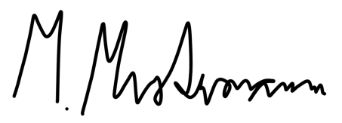 

Anlagen